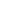 Horns:Arrow PointsUtensils (cups, ladles, spoons)Powder hornsDecorative headdressesMedicationBones:Knives, PipesArrowheadsSplintsShovelsWar clubsFat:Candle TallowLubricantSoapTails:Ornamental DecorationFly brushWhipHair:Decorative headdressesRopesPad and pillow fillerMoccasin liningMuscles:GlueThreadArrow tiesStomach Liner:Water containerGall and Blood:Decorative PaintSkull:RitualsBeard and Teeth:OrnamentationBladder:Medicine BagHooves:GlueScrotum:Ceremonial rattleLiver:Hide TanningManure Chips:FuelTendons:SewingBowstringsHide:MoccasinsBucketsDrumsSplintsRopesSaddles and StirrupsSnow shoesMoccasinsBucketsDrumsSplintsRopesSaddles and StirrupsSnow shoesMoccasinsBucketsDrumsSplintsRopesSaddles and StirrupsSnow shoes